Посещения Музейного центра «Новая ферма» 1. Общее положение2. Посетители Центра и ответственные лица3. Права, обязанности и ответственность посетителей Центра и ответственных лицПорядок посещения мероприятий Центра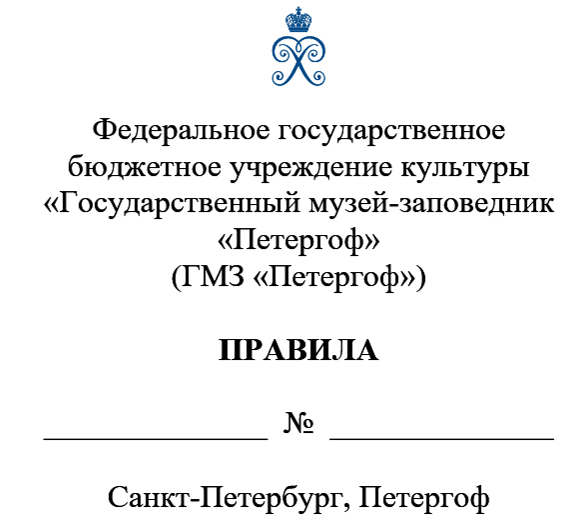 1.1.Правила посещения Музейного центра «Новая ферма» (далее-Правила) распространяются на посетителей Музейного центра «Новая ферма» (далее – Центр) Федерального государственного бюджетного учреждения культуры «Государственный музей-заповедник «Петергоф» (ГМЗ «Петергоф»), расположенного по адресу: г. Санкт-Петербург, г. Петергоф, пр. Санкт-Петербургский, д. 5, лит. А.1.2.Настоящие Правила размещаются на информационном стенде Центра и на сайте ГМЗ «Петергоф» в разделе «Информация для посетителей».1.3.Настоящие Правила определяют общий порядок посещения мероприятий, проводимых Центром, а также права, обязанности и ответственность посетителей данных мероприятий. 1.4.К числу мероприятий относятся: тематические занятия, праздники, конкурсы, развивающие игры, мастер-классы и иные культурно-массовые мероприятия. Формы проведения этих мероприятий определяют лица, ответственные за их проведение (кураторы).1.5.На мероприятии обязательно присутствие работников Центра.1.6Правила являются обязательными для всех посетителей мероприятий. Принимая решение о посещении мероприятия, посетитель подтверждает свое согласие с настоящими Правилами.1.7.Посещая мероприятие, посетитель тем самым выражает свое согласие принимать участие в возможной фото- и видеосъемке, теле- или радиотрансляции мероприятия. Покупка билета на мероприятие Центра является согласием на  использование и  транслирование (размещение в сети Интернет, в том числе в социальных сетях, воспроизведение, распространение (включая импорт), переработка, любым способом) фото-, видео- и аудиозаписи со своим присутствием (включает изображения соответствующего лица), в том числе и в рекламных целях. Подтверждение согласия посетителей с Правилами Центра, в т.ч. по вопросу использования и публикации фото- и видео- изображений фиксируется письменно в бланке ознакомления с Правилами. За несовершеннолетних посетителей бланк ознакомления с Правилами подписывают их законные представители.  1.8.Каждое мероприятие, в зависимости от формы проведения, обеспечивается либо сценарием (постановка спектакля), либо программой (проведение праздничных мероприятий), либо методической разработкой (проведение учебных занятий, лекций, мастер-классов) и т.д., которое согласовывается с заведующим отделом «Музейный образовательный центр» и утверждается начальником службы сохранения и изучения памятников культурного наследия.1.9Мероприятия Центра проводятся по расписанию. Расписание мероприятий указывается в абонементах, билетах, на информационных стендах Центра, согласовывается с заведующим отделом «Музейный образовательный центр». 2.1.Посетителями Центра являются:непосредственные участники мероприятий;зрители, присутствующие на мероприятиях;законные представители участников мероприятий, то есть родители, опекуны (попечители) и иные законные представители (далее ─ Законные Представители);сторонние физические лица. 2.2.Ответственными за проведение мероприятия лицами являются работники Центра (кураторы), назначенные на основании соответствующего приказа генерального директора или распоряжения начальника службы сохранения и изучения памятников культурного наследия ГМЗ «Петергоф». 2.3.Допуск участников на мероприятия осуществляют ответственные лица на основании абонемента на мероприятие или билета для прохода в Центр. Продажа абонементов на мероприятия и билетов для прохода в Центр осуществляется в кассе Центра, или иных кассах ГМЗ «Петергоф», если это предусмотрено регламентом конкретного мероприятия.3.1.Все посетители Центра имеют право:• на уважение своей чести и достоинства;• на осуществление любительской фото и видеосъемки в помещениях Центра при условии, что это не мешает проведению мероприятий и результаты фото и видеосъемки не будут использоваться в коммерческих целях.3.2.Все посетители обязаны:• соблюдать настоящие Правила и регламент проведения мероприятия;• уважать честь и достоинство других посетителей и сотрудников Центра;• бережно относиться к помещениям, имуществу и оборудованию Центра, в котором проводятся мероприятия;• поддерживать чистоту и порядок на мероприятиях Центра;• присутствовать на мероприятии в одежде и обуви, соответствующей Правилам;• выполнять требования ответственных лиц; • незамедлительно сообщать ответственным лицам о случаях обнаружения подозрительных предметов, вещей, о случаях возникновения задымления или пожара и иных ситуациях, требующих внимания;• при получении информации об эвакуации - действовать согласно указаниям ответственных лиц, соблюдая спокойствие и не создавая паники.• при получении информации об эвакуации - действовать согласно указаниям ответственных лиц, соблюдая спокойствие и не создавая паники.3.3.Законные представители несовершеннолетних участников мероприятия, до начала мероприятия обязаны обеспечить возможность незамедлительной коммуникации с ответственными лицами, в том числе, посредством мобильной связи. 3.4.Кураторы обязаны:• лично присутствовать на мероприятии Центра; • обеспечить доступ посетителей Центра на мероприятие;• осуществлять контроль соблюдения Посетителями настоящих Правил; • обеспечить эвакуацию посетителей в случае угрозы и/ или возникновения чрезвычайных ситуаций;• организовать оказание первой помощи пострадавшим.3.5.3.6.3.7.3.8.3.9.3.10.Посетителям Центра запрещается:• присутствовать на мероприятии в пляжной, спортивной, специализированной, рваной или грязной (пачкающей) одежде и обуви;• приносить с собой и (или) употреблять алкогольные и спиртосодержащие напитки, наркотические и токсические средства;• курить в помещениях Центра и на территории ГМЗ «Петергоф»;• приносить с собой оружие, огнеопасные, взрывчатые, пиротехнические, ядовитые и пахучие вещества, колющие и режущие предметы, газовые баллончики и иные предметы, не имеющие отношения к самому проводимому мероприятию;• вносить крупногабаритные вещи, предметы, портфели и сумки в помещения Центра;• передвигаться по территории Центра на роликовых коньках, самокатах, велосипедах, роликовых кроссовках, скейтбордах и пр.; • проносить на территорию Центра инструменты, приборы, тележки, спортивный инвентарь (мячи, биты, клюшки, лыжи и т. п.);• приводить и приносить с собой животных;• передвигаться по территории Центра без сопровождения ответственных лиц, если это не предусмотрено регламентом мероприятия;• проникать в служебные помещения и технические помещения;• забираться на ограждения, парапеты, осветительные устройства, несущие конструкции, повреждать оборудование и элементы оформления помещений;• совершать поступки, унижающие или оскорбляющие человеческое достоинство других посетителей, работников Центра;• наносить любые надписи в здании Центра, а также на прилегающих к ГМЗ «Петергоф» тротуарных и автомобильных дорожках и на внешних стенах Центра, за исключением специально отведенных мест;• использовать площади и помещения ГМЗ «Петергоф» для занятий коммерческой, рекламной и иной деятельностью без согласования с администрацией ГМЗ «Петергоф», независимо от того, связано это с получением дохода или нет;•осуществлять агитационную или иную деятельность, адресованную неопределенному кругу лиц, выставлять напоказ знаки или иную символику, направленную на разжигание расовой, религиозной, национальной розни, оскорбляющую посетителей, работников Центра.Во избежание случаев повреждения имущества Центра следует оставлять детские коляски в специально предназначенном для этого месте.Посетители центра могут оставлять велосипеды и самокаты на специальной площадке, детские кресла - в гардеробе по согласованию с администрацией Центра. Сотрудники Центра не несут ответственности за сохранность оставленных без присмотра вещей.Посетители, нарушившие настоящие Правила, могут быть не допущены к другим мероприятиям, проводимым Центром.Ответственные лица имеют право удалять с территории Центра посетителей, нарушающих настоящие Правила.Посетители, причинившие ущерб, компенсируют его, а также несут иную ответственность в соответствии с действующим законодательством Российской Федерации.4.1.Вход для посетителей в Центр, где проводятся мероприятия, открывается за 20   (двадцать) минут до начала мероприятия.4.2.Вход посетителей на мероприятие после его начала разрешается только по согласованию с ответственным лицом.4.3.Организованные группы школьников и воспитанников детских дошкольных учреждений, детских домов, школ-интернатов и иных социальных учреждений независимо от возраста посещают Центр только в сопровождении учителей, либо иных законных представителей, лиц, уполномоченных из родительского комитета, и иных уполномоченных лиц (далее «Сопровождающий/ие»).4.3.1.Сопровождающий группы обязан находиться с группой во время проведения занятий и осуществлять контроль своей группы, обеспечивая дисциплину и соблюдение Правил посещения Центра.4.4.Малолетние посетители (дети в возрасте до 14 (четырнадцати) лет) могут входить на территорию Центра только в присутствии Сопровождающих или сотрудников Центра.4.4.1Малолетние посетители (дети в возрасте от 7 (семи) до 14 (четырнадцати) лет) на усмотрение Сопровождающего могут самостоятельно посещать мероприятия Центра, за исключением организованных групп школьников и воспитанников детских дошкольных учреждений, детских домов, школ-интернатов и иных социальных учреждений, при соблюдении Сопровождающим следующих условий:Сопровождающий обязан обеспечить администраторам Центра возможность связи с ним по мобильному телефону.Сопровождающий обязан немедленно вернуться в Центр, если от сотрудников Центра поступит такая просьбаСопровождающие обязаны встретить ребенка сразу после окончания мероприятия.4.4.2.Посетители обязаны соблюдать расписание занятий и покидать Центр по окончании мероприятий.4.4.3.Несовершеннолетние посетители (дети в возрасте до 14(четырнадцати) лет могут выходить за пределы территории Центра только в присутствии Сопровождающих или сотрудников Центра. 4.6Запрещается доступ на мероприятие агрессивно настроенным лицам, а также лицам в состоянии алкогольного или наркотического опьянения, факт которого субъективно определяют ответственные лица.